Activity 1.4.3 Exploring ReflectionsFor this activity you will need, paper, pencil, ruler, and protractor.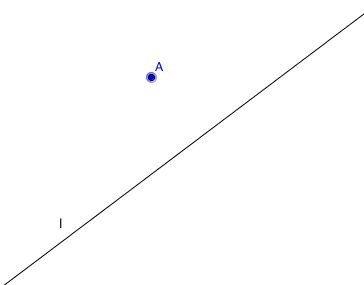  Take a sheet of paper.  Draw a line l and a point A on one side of l.Fold the paper over line l.  Mark the point on the other side of l from A where A touches.  Call this point A’.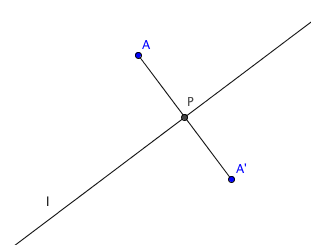 A’ is the image under reflection of point A over line l.3.  Unfold the paper.  Draw segment .  Label the intersection of  and l as point P.4.  Measure PA and PA’.  What do you notice?5. Measure the angle formed by  and l.  What do you notice?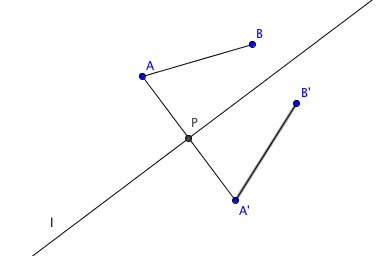 6. Locate another point on the same side of l as A.  Call this point B.  Fold the paper again and locate B’ the image of B under reflection over l.7. Draw segments  and .  Measure AB and A’B’.  
What do you notice?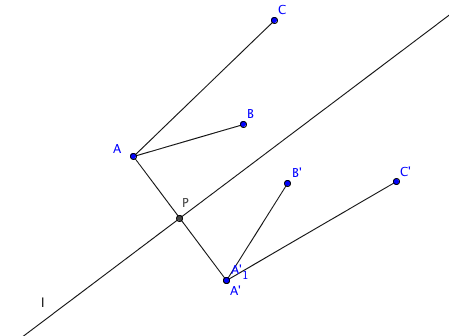 8. Locate another point on the same side of l as A and B, but not on line .  Call this point C.  Fold the paper again and locate C’ the image of C under reflection over l.9. Draw segments  and .  Measure angles CAB and C’A’B’.  What do you notice?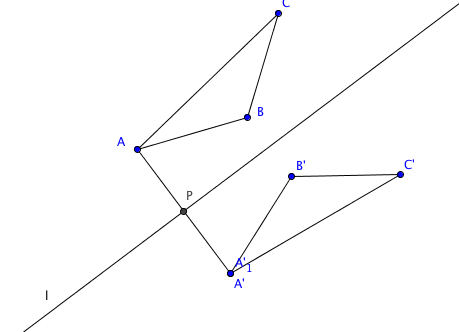 10. Draw segments  and .  You know have two triangles ∆ABC and ∆A’B’C’.  Describe the orientation 
of A-B-C as clockwise or counterclockwise.  Describe the orientation of A’-B’-C’ as clockwise or counterclockwise.  What do you notice?11. In the space below, summarize the properties of reflections you have observed in this activity.